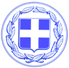                       Κως, 19 Μαΐου 2016ΔΕΛΤΙΟ ΤΥΠΟΥΓΙΩΡΓΟΣ ΚΥΡΙΤΣΗΣ : ‘’ Ανοίγει ξανά το 7ο Δημοτικό Σχολείο Κω. Στόχος τέλος Ιουνίου να έχουν ολοκληρωθεί τα έργα’’Ο Δήμαρχος Κω κ. Γιώργος Κυρίτσης επισκέφθηκε χθες το 7ο Δημοτικό Σχολείο Κω προκειμένου να επιβλέψει την εκτέλεση αλλά και την πρόοδο του έργου αποκατάστασης και στατικής ενίσχυσης του κτηρίου.Ο Δήμαρχος ενημερώθηκε από τους μηχανικούς και τα συνεργεία για τις εργασίες που απομένουν προκειμένου να παραδοθεί το έργο.Σύμφωνα με την ενημέρωση που έγινε από τον ανάδοχο, το έργο θα έχει ολοκληρωθεί έως το τέλος Ιουνίου και το Σεπτέμβριο το 7ο Δημοτικό Σχολείο θα ανοίξει ξανά για να υποδεχθεί τους μαθητές.Αυτή τη στιγμή απομένουν να γίνουν οι εξής εργασίες:Κατασκευή (ολοκλήρωση υδραυλικών εργασιών) υπολείπεται 20 -30 %Ολοκλήρωση εγκαταστάσεων στο λεβητοστάσιοΤοποθέτηση κλιματισμού (υπολείπεται 10%)Κλείσιμο ψευδοροφών ( υπολείπεται 30%)Τοποθέτηση φωτιστικών σωμάτων  Ολοκλήρωση τοποθέτησης εσωτερικών (υπολείπεται 100%) και εξωτερικών κουφωμάτων (υπολείπεται 40%)Ολοκλήρωση υδροχρωματισμών (υπολείπεται 50%)Τοποθέτηση δαπέδων  και ολοκλήρωση επενδύσεων τοίχων στα WC (υπολείπεται 40%)Συντήρηση υφιστάμενων δαπέδων (λειότριψη)  Ασφαλτόστρωση περιβάλλοντα χώρουΕγκατάσταση νέου ανελκυστήρα (εσωτερικά).Ο Δήμαρχος Κω σε δήλωση του, τονίζει:‘’ Καταφέραμε να ολοκληρώσουμε ένα σημαντικό έργο, όπως είναι όλα τα έργα που σχετίζονται με τη σχολική στέγη.Στο 7ο Δημοτικό Σχολείο θα ακουστούν ξανά οι φωνές των μαθητών.Υπενθυμίζω ότι ήταν ένα έργο που είχε ξεκινήσει λάθος, ένα έργο με πολλά προβλήματα που κινδύνευσε να ματαιωθεί.Καταφέραμε να υπερβούμε όλες τις δυσκολίες, να αντιμετωπίσουμε τα προβλήματα που δημιουργήθηκαν από τις ενστάσεις και τις καθυστερήσεις.Στο Δήμο Κω κυριαρχεί πλέον η νομιμότητα και η συγκροτημένη λειτουργία. Τα έργα τελειώνουν και δεν μετατρέπονται σε σύγχρονα γεφύρια της Άρτας.Όλο αυτό το διάστημα ήμασταν σε συνεχή επικοινωνία με το Σύλλογο Γονέων, τους ενημερώναμε για την πορεία ολοκλήρωσης του έργου. Με την ολοκλήρωση αυτού του έργου, κλείνει μία ακόμα πληγή του παρελθόντος.Συνεχίζουμε τον προγραμματισμό μας και τις παρεμβάσεις μας στα ζητήματα της σχολικής στέγης.’’Γραφείο Τύπου Δήμου Κω